Circolare n.154 Camporeale 29/03/2022Alle Famiglie  Ai Docenti Al Personale ATA Al DSGA Oggetto:    Decreto L. 24 del 24/03/2022, cosiddetto Decreto RIAPERTURE Si invita ad una lettura accurata dell’art. 9.  D. L. 24 del 24/03/2022, cosiddetto Decreto RIAPERTURE, pubblicato il 25/03/2022, sulla Gazzetta Ufficiale della Repubblica italiana.ART. 9. NUOVE MODALITÀ DI GESTIONE DEI CASI DI POSITIVITÀ ALL’INFEZIONE DA SARSCOV-2 NEL SISTEMA EDUCATIVO, SCOLASTICO E FORMATIVO L’articolo 3 del decreto-legge 22 aprile 2021, n. 52, convertito, con modificazioni, dalla legge 17 giugno 2021, n. 87, a decorrere dal 1° aprile 2022, è sostituito dal seguente: «Art. 3 (Disposizioni per il sistema educativo, scolastico e formativo, ivi compresa modalità di gestione dei casi di positività all’infezione da SARS-CoV-2). — 1. A decorrere dal 1° aprile 2022, fino alla conclusione dell’anno scolastico 2021-2022, ferma restando per il personale scolastico l’applicazione del regime dell’autosorveglianza di cui all’articolo 10 -ter del presente decreto, nella gestione dei contatti stretti tra gli alunni a seguito della positività all’infezione da SARS-CoV-2 nel sistema educativo, scolastico e formativo, ivi compresi le scuole paritarie e quelle non paritarie nonché i centri provinciali per l’istruzione degli adulti, si applicano le misure di cui ai commi 2 e 3. Resta fermo lo svolgimento in presenza delle attività educative e didattiche e la possibilità di svolgere uscite didattiche e viaggi di istruzione, ivi compresa la partecipazione a manifestazioni sportive. All’attuazione del presente comma si provvede con le risorse umane, finanziarie e strumentali disponibili a legislazione vigente.» 2. Nelle istituzioni del sistema integrato di educazione e di istruzione di cui all’articolo 2, comma 2, del decreto legislativo 13 aprile 2017, n. 65, in presenza di almeno quattro casi di positività tra i bambini e gli alunni presenti nella sezione o gruppo classe, l’attività educativa e didattica prosegue in presenza per tutti e i docenti e gli educatori nonché gli alunni che abbiano superato i sei anni di età utilizzano i dispositivi di protezione delle vie respiratorie di tipo FFP2 per dieci giorni dall’ultimo contatto con un soggetto positivo al COVID-19. Alla prima comparsa dei sintomi e, se ancora sintomatici, al quinto giorno successivo all’ultimo contatto, va effettuato un test antigenico rapido o molecolare, anche in centri privati abilitati, o un test antigenico autosomministrato per la rilevazione dell’antigene SARS-CoV-2. In questo ultimo caso, l’esito negativo del test è attestato con una autocertificazione. 3. Nelle scuole primarie di cui all’articolo 4, comma 2, del decreto legislativo 19 febbraio 2004, n. 59, e nelle scuole secondarie di primo grado di cui all’articolo 4, comma 3, del decreto legislativo 19 febbraio 2004, n. 59, nonché nelle scuole secondarie di secondo grado e nel sistema di istruzione e formazione professionale di cui all’articolo 1, comma 1, del decreto legislativo 17 ottobre 2005, n. 226, in presenza di almeno quattro casi di positività tra gli alunni presenti in classe, l’attività didattica prosegue per tutti in presenza con l’utilizzo di dispositivi di protezione delle vie respiratorie di tipo FFP2 da parte dei docenti e degli alunni che abbiano superato i sei anni di età per dieci giorni dall’ultimo contatto con un soggetto positivo al COVID-19. Alla prima comparsa dei sintomi e, se ancora sintomatici, al quinto giorno successivo all’ultimo contatto, va effettuato un test antigenico rapido o molecolare, anche in centri privati abilitati, o un test antigenico autosomministrato per la rilevazione dell’antigene SARS-CoV-2. In questo ultimo caso, l’esito negativo del test è attestato con una autocertificazione. 4. Gli alunni delle scuole primarie , delle scuole secondarie di primo e secondo grado e del sistema di istruzione e formazione professionale in isolamento ai sensi dell’articolo 10 -ter in seguito all’infezione da SARS-CoV-2, possono seguire l’attività scolastica nella modalità della didattica digitale integrata su richiesta della famiglia o dello studente, se maggiorenne, accompagnata da specifica certificazione medica attestante le condizioni di salute dell’alunno medesimo e la piena compatibilità delle stesse con la partecipazione alla didattica digitale integrata. La riammissione in classe dei suddetti alunni è subordinata alla sola dimostrazione di avere effettuato un test antigenico rapido o molecolare con esito negativo, anche in centri privati a ciò abilitati. 5. Fino alla conclusione dell’anno scolastico 2021- 2022, nelle istituzioni e nelle scuole di cui al presente articolo nonché negli istituti tecnici superiori continuano ad applicarsi le seguenti misure di sicurezza: a) è fatto obbligo di utilizzo dei dispositivi di protezione delle vie respiratorie di tipo chirurgico, o di maggiore efficacia protettiva, fatta eccezione per i bambini sino a sei anni di età, per i soggetti con patologie o disabilità incompatibili con l’uso dei predetti dispositivi e per lo svolgimento delle attività sportive; b) è raccomandato il rispetto di una distanza di sicurezza interpersonale di almeno un metro salvo che le condizioni strutturali-logistiche degli edifici non lo consentano; c) resta fermo, in ogni caso, il divieto di accedere o permanere nei locali scolastici se positivi all’infezione da SARS-CoV-2 o se si presenta una sintomatologia respiratoria e temperatura corporea superiore a 37,5°.». 2. L’articolo 3 -sexies del decreto-legge 7 gennaio 2022, n. 1, convertito, con modificazioni, dalla legge 4 marzo 2022, n. 18, è abrogato a decorrere dal 1° aprile 2022 e le misure adottate ai sensi del citato articolo 3 -sexies sono ridefinite in funzione della presente disposizione. 3. Il comma 3 -ter dell’articolo 87 del decreto-legge 17 marzo 2020, n. 18, convertito, con modificazioni, dalla legge 24 aprile 2002, n. 27, è sostituito dal seguente: «3 -ter . La valutazione degli apprendimenti, periodica e — 9 — 24-3-2022 GAZZETTA UFFICIALE DELLA REPUBBLICA ITALIANA Serie generale - n. 70 finale, oggetto dell’attività didattica svolta in presenza o a distanza nell’anno scolastico 2021/2022, produce gli stessi effetti delle attività previste per le istituzioni scolastiche del primo ciclo dal decreto legislativo 13 aprile 2017, n. 62, e per le istituzioni scolastiche del secondo ciclo dall’articolo 4 del regolamento di cui al decreto del Presidente della Repubblica 22 giugno 2009, n. 122, e dal decreto legislativo 13 aprile 2017, n. 62. Il Dirigente Scolastico Dott.ssa Patrizia Roccamatisi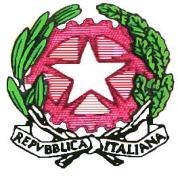 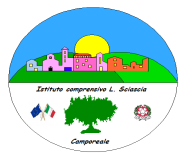 Istituto Comprensivo  “Leonardo Sciascia” di CamporealeCon sezioni staccate in Grisì e RoccamenaC.M. PAIC840008 –  C.F. 80048770822  Via Centro Nuovo s.n.c. 90043 Camporeale (Pa)  Tel/Fax  0924-37397   paic840008@istruzione.it ;  icleonardosciascia.edu.it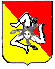 